
                                 Province of the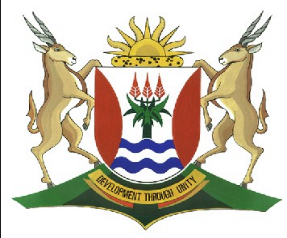 EASTERN CAPEEDUCATIONDIRECTORATE SENIOR CURRICULUM MANAGEMENT (SEN-FET)HOME SCHOOLING SELF-STUDY WORKSHEETTaalverskynselsWoordeskatuitbreiding kan ook deur middel van taalverskynsels plaasvind. KlanknabootsingDefinisie:  Hierdie woorde boots sekere geluide na.Voorbeelde:  toktokkie, blêr, knars, ritssluiter, snork, trieng-trieng, zoem, krys, kaplaks, ens.Opdrag:  Skryf nou jou eie drie voorbeelde neer.1.1………………………………………………………………..1.2…………………………………………………………………1.3…………………………………………………………………Woordoortolligheid/Pleonasme Definisie:  Twee of meer woorde word gebruik  terwyl die betekenis  van die een reeds in die ander opgesluit word.  Dit is dus onnodige herhaling in ‘n sin en moet vermy word.Voorbeelde:  Ek dink by myself dat my onderwyser darem baie vervelig is.          Die bure langsaan raas darem baie.          Sy loop te voet skool toe.          Die weduwee wie se man dood is, kry nou swaar.          Susan wil voor die eksamen weer haar werk hersien.              Opdrag:  Skryf nou jou eie drie voorbeelde neer.	2.1……………………………………………………………………..	2.2………………………………………………………………………	2.3……………………………………………………………………...  3.	Toutologie	Definisie:  Die opstapeling van woorde waarvan die betekenis dieselfde is.  Toutologie kom gewoonlik in ‘n woord voor en moet vermy word.Voorbeelde:  graftombe, tortelduif, brokstuk, lintwurm, walvis, damwal, kabeltouOpdrag:  Skryf nou jou eie drie voorbeelde neer.3.1……………………………………………………………………3.2……………………………………………………………………3.3………………………………………………………………………In Afrikaans word die toutologie wat in sekere meervoudsvorme en verkleiningsvorme       voorkom, aanvaar.Voorbeelde:   eiers, kinders, kalwers, mandjietjie, koppietjie, boontjietjie Kontaminasie/TaalbesmettingDefinisie:  Twee woorde of uitdrukkings met min of meer dieselfde betekenis word vermeng om een woord te vorm.Voorbeelde:  verneuk en kul = verkul                        van plan en voornemens  = van voornemens                        afsluit en eindig = afeindig	          skokkend en skrikwekkend = skokwekkend                         in plaas van en in die plek van = in pleks vanOpdrag:  Skryf nou jou eie drie voorbeelde neer.4.1……………………………………………………………………4.2……………………………………………………………………4.3…………………………………………………………………… AnalogieDefinisie:  Nuwe woorde, vorme en konstruksies word gevorm deur ‘n voorbeeld, wat reeds bestaan, te volg.Voorbeelde:  blesbok = rooibok, gemsbok, springbok, ens.	          ruimtetuig = ruimtestasie, ruimtevaarder, ruimtekapsule,ens.                         kitskoffie = kitsnagereg, kitskos, kitsklaar,ens.	           stedeling = drenkeling, suigeling, ens.Opdrag:  Skryf nou jou eie drie voorbeelde neer.5.1……………………………………………………………………5.2……………………………………………………………………5.3……………………………………………………………………	Let wel:  Soms word die verkeerde voorbeeld gevolg( Valse analogie):	Voorbeelde:  jaste i.p.v. jasse		          mage i.p.v. mae                                       meerder i.p.v. meerVolksetimologieDefinisie:  Het uit onkunde of grappenderwys ontstaan.Voorbeelde:   baie sukkel = bicycle                         dronknes = drunkenness	           bloekomboom =  blue gum tree                         kosmyniks = cosmetics                         spinnerak =  spinrag(rag = weefsel)Oefening:Sê deur middel van watter taalverskynsel die skuinsgedrukte woorde gevorm is:7.1  Sy het al sewe borde stukkend gebreek.7.2  Die ou bejaarde het bromkatjies.7.3  Die  kokkewiet in my tuin sal binnegou begin om ‘n nes  te bou.7.4  Die meisietjie sê haar skoolhemp se boordjietjie is te klein.7.5  Die oujongnooi, sonder ‘n man, se modderkar het sonder brandstof gaan staan.7.6  Tussen die boste sal dit baie warmder wees as op die strand.7.7  Ons het papsopnat gerëen omdat ons voortdurig buite moes speel.7.8  Ek bekommer myself dat ons definitief seker nie vir al die take sal voltooi nie.7.9  Ek persoonlik dink die vroue se hoedens was uitspattig7.10 Die hoep-hoep kap teen die bloekom se stam.SUBJECTAfrikaans HuistaalGRADE12DATE31 MaartTOPICTaalverskynselsTERM 1REVISION(Please tick)√TERM 2 CONTENT(Please tick)TIME ALLOCATIONTIPS TO KEEP HEALTHY1.  WASH YOUR HANDS thoroughly with soap and water for at least 20 seconds.  Alternatively, use hand sanitizer with an alcohol content of at least 60%.2.  PRACTICE SOCIAL DISTANCING – keep a distance of 1m away from other people.3.  PRACTISE GOOD RESPIRATORY HYGIENE:  cough or sneeze into your elbow or tissue and dispose of the tissue immediately after use.4.  TRY NOT TO TOUCH YOUR FACE.  The virus can be transferred from your hands to your nose, mouth and eyes. It can then enter your body and make you sick. 5.  STAY AT HOME. TIPS TO KEEP HEALTHY1.  WASH YOUR HANDS thoroughly with soap and water for at least 20 seconds.  Alternatively, use hand sanitizer with an alcohol content of at least 60%.2.  PRACTICE SOCIAL DISTANCING – keep a distance of 1m away from other people.3.  PRACTISE GOOD RESPIRATORY HYGIENE:  cough or sneeze into your elbow or tissue and dispose of the tissue immediately after use.4.  TRY NOT TO TOUCH YOUR FACE.  The virus can be transferred from your hands to your nose, mouth and eyes. It can then enter your body and make you sick. 5.  STAY AT HOME. TIPS TO KEEP HEALTHY1.  WASH YOUR HANDS thoroughly with soap and water for at least 20 seconds.  Alternatively, use hand sanitizer with an alcohol content of at least 60%.2.  PRACTICE SOCIAL DISTANCING – keep a distance of 1m away from other people.3.  PRACTISE GOOD RESPIRATORY HYGIENE:  cough or sneeze into your elbow or tissue and dispose of the tissue immediately after use.4.  TRY NOT TO TOUCH YOUR FACE.  The virus can be transferred from your hands to your nose, mouth and eyes. It can then enter your body and make you sick. 5.  STAY AT HOME. TIPS TO KEEP HEALTHY1.  WASH YOUR HANDS thoroughly with soap and water for at least 20 seconds.  Alternatively, use hand sanitizer with an alcohol content of at least 60%.2.  PRACTICE SOCIAL DISTANCING – keep a distance of 1m away from other people.3.  PRACTISE GOOD RESPIRATORY HYGIENE:  cough or sneeze into your elbow or tissue and dispose of the tissue immediately after use.4.  TRY NOT TO TOUCH YOUR FACE.  The virus can be transferred from your hands to your nose, mouth and eyes. It can then enter your body and make you sick. 5.  STAY AT HOME. INSTRUCTIONSLees die definisie en skryf jou eie drie voorbeelde neer.TIPS TO KEEP HEALTHY1.  WASH YOUR HANDS thoroughly with soap and water for at least 20 seconds.  Alternatively, use hand sanitizer with an alcohol content of at least 60%.2.  PRACTICE SOCIAL DISTANCING – keep a distance of 1m away from other people.3.  PRACTISE GOOD RESPIRATORY HYGIENE:  cough or sneeze into your elbow or tissue and dispose of the tissue immediately after use.4.  TRY NOT TO TOUCH YOUR FACE.  The virus can be transferred from your hands to your nose, mouth and eyes. It can then enter your body and make you sick. 5.  STAY AT HOME. TIPS TO KEEP HEALTHY1.  WASH YOUR HANDS thoroughly with soap and water for at least 20 seconds.  Alternatively, use hand sanitizer with an alcohol content of at least 60%.2.  PRACTICE SOCIAL DISTANCING – keep a distance of 1m away from other people.3.  PRACTISE GOOD RESPIRATORY HYGIENE:  cough or sneeze into your elbow or tissue and dispose of the tissue immediately after use.4.  TRY NOT TO TOUCH YOUR FACE.  The virus can be transferred from your hands to your nose, mouth and eyes. It can then enter your body and make you sick. 5.  STAY AT HOME. TIPS TO KEEP HEALTHY1.  WASH YOUR HANDS thoroughly with soap and water for at least 20 seconds.  Alternatively, use hand sanitizer with an alcohol content of at least 60%.2.  PRACTICE SOCIAL DISTANCING – keep a distance of 1m away from other people.3.  PRACTISE GOOD RESPIRATORY HYGIENE:  cough or sneeze into your elbow or tissue and dispose of the tissue immediately after use.4.  TRY NOT TO TOUCH YOUR FACE.  The virus can be transferred from your hands to your nose, mouth and eyes. It can then enter your body and make you sick. 5.  STAY AT HOME. TIPS TO KEEP HEALTHY1.  WASH YOUR HANDS thoroughly with soap and water for at least 20 seconds.  Alternatively, use hand sanitizer with an alcohol content of at least 60%.2.  PRACTICE SOCIAL DISTANCING – keep a distance of 1m away from other people.3.  PRACTISE GOOD RESPIRATORY HYGIENE:  cough or sneeze into your elbow or tissue and dispose of the tissue immediately after use.4.  TRY NOT TO TOUCH YOUR FACE.  The virus can be transferred from your hands to your nose, mouth and eyes. It can then enter your body and make you sick. 5.  STAY AT HOME. 